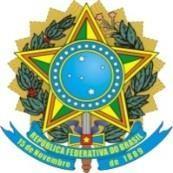 MINISTÉRIO DA EDUCAÇÃOSECRETARIA DE EDUCAÇÃO PROFISSIONAL E TECNOLÓGICAINSTITUTO FEDERAL DE EDUCAÇÃO, CIÊNCIA E TECNOLOGIA DE MINAS GERAISCampus Avançado PiumhiRua Severo Veloso, 1880, nº – Bairro Bela Vista – Piumhi – Minas Gerais – CEP: 37925-000Telefone: (37) 3371-3353  – e-mail: de.piumhi@ifmg.edu.brPROGRAMA DE MONITORIA REMUNERADA DE ENSINO _____/___TERMO DE COMPROMISSO MONITORIA REMUNERADACompromissos do MonitorEu __________________________________________________________________________, matriculado(a) no curso _____________________________________________________	, declaro concordar, para todos os fins e consequências de direito, com as regras estabelecidas pela Instrução Normativa do Programa de Monitoria do IFMG, com as normas fixadas pelo Edital Nº ____/____, referentes ao Programa de Monitoria  Remunerada para o ____ semestre do ano letivo de ______ e com as condições do presente Termo, a saber:A concessão da bolsa de monitoria não acarreta vínculo empregatício com o IFMG Campus ___________________________;O setor responsável pelo programa de monitoria poderá cancelar a concessão da bolsa nos casos de não cumprimento da Instrução Normativa do Programa de Monitoria e das condições estabelecidas no Edital Nº ____/____;No caso de cancelamento da bolsa pelo não cumprimento da Instrução Normativa do Programa de Monitoria, o aluno monitor deverá ressarcir, ao Programa financiador, devidamente corrigido, o valor das parcelas recebidas indevidamente a título de bolsa;O valor da bolsa de monitoria é de R$ _____,00 (_____________ reais), com duração máxima de ___ (_____________) meses. O período de vigência da bolsa será ____/____/____ a ____/____/____;No caso da não totalização da carga-horária semanal/mensal, o aluno receberá o valor proporcional às horas de atividade de monitoria.Compromissos do Professor ResponsávelEu, _____________________________________________________________	, declaro que aceito orientar o(a) aluno(a) monitor(a) _____________________________________________________, no Programa de Monitoria Remunerada IFMG Campus ___________________________, de acordo com as Normas fixadas pelo Edital Nº ____/____, e com as condições da Instrução Normativa do Programa de Monitoria.__________________________,_____de ____________de 20___.CADASTRO DO MONITORENDEREÇO:RUA: …................................................................................................................................ N° …..................BAIRRO: ….................................................................. CIDADE: …...............................................................CONTATO:E-MAIL: ….......................................................................................................................................................TELEFONE RESIDENCIAL: (	) …...................................... CELULAR: (	) ….......................................DADOS BANCÁRIOS:CPF: ….................................................................... RG: …............................................................................NOME BANCO: ….....................................................  AGÊNCIA: …................   CONTA: …........................_____________________________________________________________________Professor(a)-Orientador(a)Estudante Monitor 